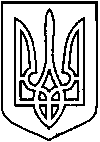 СЄВЄРОДОНЕЦЬКА МІСЬКА ВІЙСЬКОВО-ЦИВІЛЬНА АДМІНІСТРАЦІЯ  СЄВЄРОДОНЕЦЬКОГО РАЙОНУ  ЛУГАНСЬКОЇ  ОБЛАСТІРОЗПОРЯДЖЕННЯкерівника Сєвєродонецької міської  військово-цивільної адміністрації22 вересня 2021  року                                                                         № 1806     Про внесення змін до розпорядження керівника Сєвєродонецької міської військово-цивільної адміністрації від 15 березня 2021 року № 60Керуючись Законами України «Про військово-цивільні адміністрації»,   «Про місцеве самоврядування в Україні», враховуючи службову записку Управління житлово-комунального господарства Сєвєродонецької міської військово-цивільної адміністрації Сєвєродонецького району Луганської області від 16.09.2021 № 2158 стосовно внесення змін до розпорядження керівника Сєвєродонецької міської військово-цивільної адміністрації (реєстраційний номер загального відділу Сєвєродонецької міської військово-цивільної адміністрації від 21.09.2021 № 347),                                                     зобов’язую:Внести зміни до розпорядження керівника Сєвєродонецької міської військово-цивільної адміністрації від 15 березня 2021 року № 60 «Про збільшення статутного капіталу КП «Житлосервіс «Світанок», а саме: Преамбулу розпорядження викласти в наступній редакції:«Керуючись статтями 24, 57, 65, 66, 78 Господарського кодексу України, частиною першою статті 1, пунктом 10, пунктом 12 частини першої статті 4, пунктом 8 частини третьої статті 6 Закону України «Про військово-цивільні адміністрації», Законом України «Про місцеве самоврядування в Україні», з метою поповнення статутного капіталу комунального підприємства «Житлосервіс «Світанок»,».Пункт 1 розпорядження викласти в наступній редакції:«Збільшити статутний капітал КП «Житлосервіс «Світанок» на суму 3120500,00 грн».Дане розпорядження підлягає оприлюдненню. Контроль за виконанням цього розпорядження покладаю на                              заступника керівника Сєвєродонецької міської військово-цивільної адміністрації Олега КУЗЬМІНОВА.Керівник Сєвєродонецької міськоївійськово-цивільної адміністрації 			          Олександр СТРЮК